En la Ciudad  Autónoma de Buenos Aires, a los …….… del mes de …………………………………… de 2020, se presenta en esta sede administrativa del Ministerio de Trabajo Empleo y Seguridad Social el Sr./Sra./Dr./Dra. …………..………………………………………………………………………………………………………, quien  acredita identidad con DNI N° ……………………………………………………………………………………………….………… Constituye domicilio especial en.........................................................................................Comparece en calidad de titular / representante / letrado patrocinante (T°…………, F°…………) de la Razón Social……………………………………………………………………………………………………………………………, CUIT……….. - ………………………….. - ..………, en el marco del /de los Sumario/s - Expediente/s enumerado/s a continuación:………………………………………………………………………………………………………………………………………………………………………………………………………………………………………………………………………………………………………………………………………………………………………………………………………………………………………………A los efectos de acreditar la personería invocada, acompaña copia de…………………….……………………………………………………………………………………….…………… en…………… fojas.Por el presente, en virtud al derecho que le asiste de conformidad con lo dispuesto por el art. 38 del Reglamento de Procedimientos Administrativos (Decreto 1759/72 - T.O. 2017), solicita copia de las actuaciones y el envío a la dirección de correo electrónico: …………………………………………………………………………………………………………………………………………………………..Teléfono móvil de contacto: …………………….…………………………………………………………………………………__________________________________________Empleador / Representante / Letrado Patrocinante(Firma / Aclaración / Tipo y N° Doc. Identidad)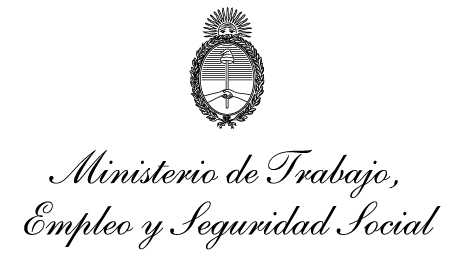 Ministerio de Trabajo y Empleo y Seguridad SocialACTA VISTA DE LAS ACTUACIONES